Załącznik nr 2 do Regulaminu postępowania o udzielenie zamówienia publicznego - na usługi społeczneNumer sprawy: 5/SK/2020OPIS PRZEDMIOTU ZAMÓWIENIANazwa postępowania: Zakup i dostawa mebli szkolnych w ramach projektu  "Siła kompetencji", współfinansowany przez Unię Europejską ze środków Europejskiego Funduszu Społecznego w ramach Regionalnego Programu Operacyjnego Województwa Łódzkiego na lata 2014-2020, Kody CPV39130000-2 Meble biurowe39113000-7 Różne siedziska i krzesła39131000-9 Regały biurowe39150000-8 Różne meble i wyposażenieUWAGI OGÓLNE:Wykonawca jest zobowiązany przed przystąpieniem do realizacji przedstawić do akceptacji przedstawiciela Zamawiającego pełniącego nadzór dokumenty potwierdzające spełnienie parametrów technicznych, użytkowych, jakościowych i estetycznych określonych w niniejszym opisie przedmiotu zamówienia, próbnik kolorów (w przypadku płyt meblowych oraz krzeseł), odpowiednie certyfikaty i aprobaty techniczne.w przypadku urządzeń wymagających okresowych przeglądów Wykonawca dołączy w formie opisowej zakres oraz harmonogram konserwacji i wymiany pomocniczych elementów składowych wg. instrukcji użytkowaniawarunki wykonania muszą być spełniane przez cały okres zaprojektowanej trwałości elementów składowych, przy założeniu, że prace konserwacyjne były wykonywane tak, jak zostało to określone na podstawie dostarczonej gwarancjimeble, krzesła i pozostałe wyposażenie powinny być produktem wysokiej jakości, muszą być fabrycznie nowy, wolny od wad materiałowych i prawnych. Nie będą akceptowane elementy niepełnowartościowemeble, krzesła i pozostałe wyposażenie (oraz poszczególne surowce i elementy, z których są wykonane) musi spełniać wymagania wynikające z przepisów bezpieczeństwa i higieny pracy, przeciwpożarowe oraz wymagania i normy określone w opisach technicznych. Meble mają zostać dostarczone do Zamawiającego w stanie złożonym lub do złożenia przez Wykonawcę po dostarczeniu.UWAGA! Zastosowane w opisie przedmiotu zamówienia ewentualne nazwy własne / producentów służą tylko i wyłącznie doprecyzowaniu przedmiotu zamówienia i określeniu standardów jakościowych, technicznych i funkcjonalnych. Wykonawcy mogą zaproponować rozwiązania równoważne o takich samych parametrach lub je przewyższające, jednak ich obowiązkiem jest udowodnienie równoważności. Zamawiający akceptuje oferty równoważne (produktów równoważnych nie gorszych pod względem posiadanych parametrów, jakościowych i technicznych), m.in. o ile spełnione są minimalne grubości podanych materiałów oraz komponentów. W przypadku oferowania mebli równoważnych należy przedstawić bardzo dokładny opis wraz z nazwą handlowa oraz nazwą producenta.Zamawiający informuje, iż w razie, gdy w opisie przedmiotu zamówienia znajdują się znaki towarowe, za ofertę równoważną uznaje się ofertę spełniającą parametry indywidualnie wskazanego asortymentu określone przez jego producenta. Gwarancja: min. 2 lata (dot.  wszystkich  artykułów). Wykonawca może  zadeklarować wydłużenie okresu  gwarancji – wówczas zostaną mu przyznane  dodatkowe  punkty w kryterium pozacenowym. Zestawienie artykułów:Opisy poszczególnych artykułów:Lp.Nazwa artykułuLiczba sztuk1Biurko komputerowe162Ergonomiczny fotel obrotowy do biurka komputerowego163Regał biblioteczny zamykany przeszklony nr 114Regał biblioteczny zamykany przeszklony nr 215Stół z dużym blatem (do przygotowania prac oraz do używania sprzętu) nr 116Stół z dużym blatem (do przygotowania prac oraz do używania sprzętu) nr 21 7Szafa pancerna do przechowywania sprzętu18Biurko komputerowe nauczycielskie19Ergonomiczny fotel obrotowy do biurka komputerowego110Regał biblioteczny zamykany przeszklony nr 1111Regał biblioteczny zamykany przeszklony nr 2112Stolik szkolny jednoosobowy3013Krzesło ucznia30Nazwa ArtykułuBiurko komputerowe uczniowskieIlość16Parametry:Parametry:Biurko komputerowe uczniowskie, 120 cm x 50-60 cm, wysokość 76 cm (ostateczny wymiar na podstawie aranżacji) konstrukcja wykonana z profili metalowych o przekroju min. 40 mm, pod profilem regulowana stopka (antypoślizgowa o regulowanej wysokości do 10 mm zapewniające stabilność nawet na lekko nierównych podłogach, jednocześnie chroniąc podłogę przed zarysowaniami)konstrukcja malowana proszkowo w kolorach (do wyboru kolory: co najmniej biały, czarny mat)blat grubości min. 25 mm wykończony okleiną PCV 2 mm, krawędź ma być trwale zabezpieczona okleiną w kolorze blatu, minimum 50 różnych kolorów płyty do wyboruprzepusty kablowe wynikające z aranżacji, posiada na stale zamieszczony (np. przyspawany) haczyk do powieszenia torby, plecakaRysunek poglądowy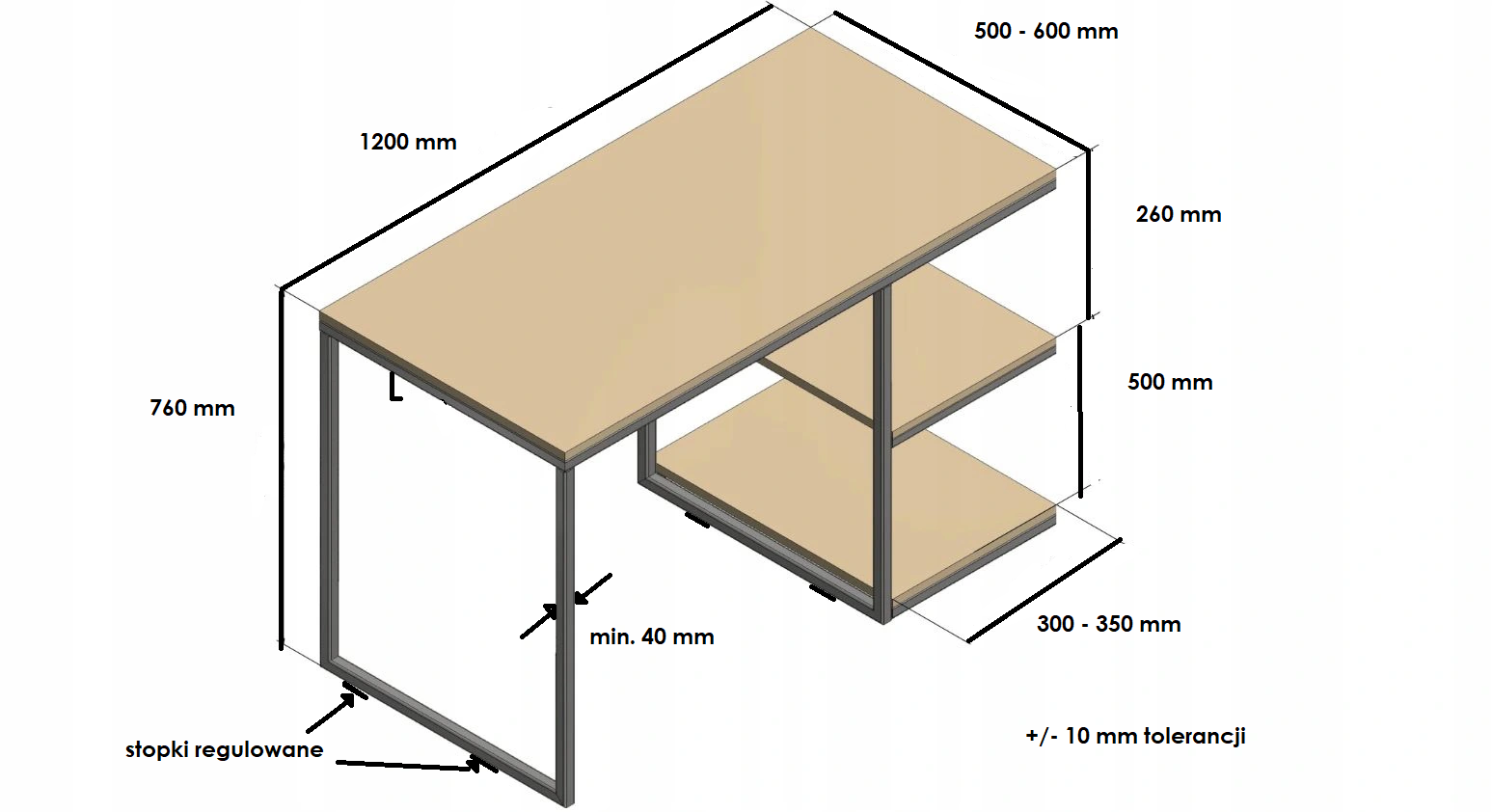 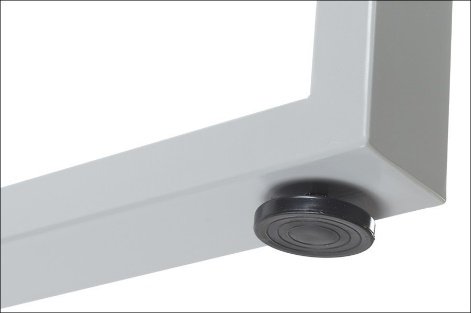 Biurko komputerowe uczniowskie, 120 cm x 50-60 cm, wysokość 76 cm (ostateczny wymiar na podstawie aranżacji) konstrukcja wykonana z profili metalowych o przekroju min. 40 mm, pod profilem regulowana stopka (antypoślizgowa o regulowanej wysokości do 10 mm zapewniające stabilność nawet na lekko nierównych podłogach, jednocześnie chroniąc podłogę przed zarysowaniami)konstrukcja malowana proszkowo w kolorach (do wyboru kolory: co najmniej biały, czarny mat)blat grubości min. 25 mm wykończony okleiną PCV 2 mm, krawędź ma być trwale zabezpieczona okleiną w kolorze blatu, minimum 50 różnych kolorów płyty do wyboruprzepusty kablowe wynikające z aranżacji, posiada na stale zamieszczony (np. przyspawany) haczyk do powieszenia torby, plecakaRysunek poglądowyNazwa ArtykułuErgonomiczny fotel obrotowy do biurka komputerowegoIlość16Parametry:Parametry:Fotel ma posiadać co najmniej następujące regulacje:regulacja wysokościregulacja odchylenia oparciaregulacja siły nacisku oparcia na plecyregulowane podłokietnikiregulacja wysokości podpory lędźwiowejregulacja wysokości oraz kąta zagłówkaWymiary fotela: Wysokość fotela (regulacja w zakresie): 108 -126 cmSzerokość całkowita fotela: pomiędzy 60 - 68 cmGłębokość całkowita: pomiędzy 65-68 cmOparcie: szerokość pomiędzy 46 -52 cm, wysokość: pomiędzy 48-55 cmZagłówek: Szerokość: pomiędzy 25-30 cm, wysokość pomiędzy: 18-25 cm, wysokość od oparcia regulowana pomiędzy 18-30 cmSiedzisko: szerokość: pomiędzy 48-52 cm, głębokość: pomiędzy 43-49 cm, wysokość (od podłoża) pomiędzy: 41-55 cmPodłokietniki: pokryte miękką nakładką, regulowane na wysokość oraz szerokość, rozstaw: 52-60 cm, wysokość: regulowana 20-30 cmdla wzrostu użytkownika rozmiar 6: 159 - 188 cmobciążenie maksymalne fotela min. 130 kgsiedzisko tapicerowane tkaniną, oparcie i zagłówek wykonane z wysokiej jakości siatki; kolorystyka – dotyczy całości fotela (zarówno siedziska, jak i oparcia i zagłówka): min. 6 kolorów do wyboru (czarny, czerwony, zielony, pomarańczowy, szary, żółty)podstawa jezdna, 5 ramienna, wykonana z metalu np. aluminium (dostępna co najmniej w kolorze srebrnym oraz czarnym)kółka miękkie, pokryte kauczukiem – bezpieczne dla podłóg twardych typu panele, drewno czy też gres. Średnica kółek 48-53 mm podnośnik klasy 4wklęsło-wypukła forma oparcia oraz wypukła forma siedziska zapewniające prawidłowe ustawienie kręgosłupa oraz odpowiednią pracę mięśni, kąt oparcia zgodny z normą PN-EN 1729certyfikat zgodności z normą (co najmniej): PN-EN 1335-1:2004, PN-EN 1335-2:2009.Zdjęcie poglądowe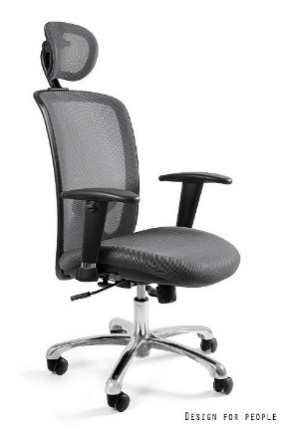 Fotel ma posiadać co najmniej następujące regulacje:regulacja wysokościregulacja odchylenia oparciaregulacja siły nacisku oparcia na plecyregulowane podłokietnikiregulacja wysokości podpory lędźwiowejregulacja wysokości oraz kąta zagłówkaWymiary fotela: Wysokość fotela (regulacja w zakresie): 108 -126 cmSzerokość całkowita fotela: pomiędzy 60 - 68 cmGłębokość całkowita: pomiędzy 65-68 cmOparcie: szerokość pomiędzy 46 -52 cm, wysokość: pomiędzy 48-55 cmZagłówek: Szerokość: pomiędzy 25-30 cm, wysokość pomiędzy: 18-25 cm, wysokość od oparcia regulowana pomiędzy 18-30 cmSiedzisko: szerokość: pomiędzy 48-52 cm, głębokość: pomiędzy 43-49 cm, wysokość (od podłoża) pomiędzy: 41-55 cmPodłokietniki: pokryte miękką nakładką, regulowane na wysokość oraz szerokość, rozstaw: 52-60 cm, wysokość: regulowana 20-30 cmdla wzrostu użytkownika rozmiar 6: 159 - 188 cmobciążenie maksymalne fotela min. 130 kgsiedzisko tapicerowane tkaniną, oparcie i zagłówek wykonane z wysokiej jakości siatki; kolorystyka – dotyczy całości fotela (zarówno siedziska, jak i oparcia i zagłówka): min. 6 kolorów do wyboru (czarny, czerwony, zielony, pomarańczowy, szary, żółty)podstawa jezdna, 5 ramienna, wykonana z metalu np. aluminium (dostępna co najmniej w kolorze srebrnym oraz czarnym)kółka miękkie, pokryte kauczukiem – bezpieczne dla podłóg twardych typu panele, drewno czy też gres. Średnica kółek 48-53 mm podnośnik klasy 4wklęsło-wypukła forma oparcia oraz wypukła forma siedziska zapewniające prawidłowe ustawienie kręgosłupa oraz odpowiednią pracę mięśni, kąt oparcia zgodny z normą PN-EN 1729certyfikat zgodności z normą (co najmniej): PN-EN 1335-1:2004, PN-EN 1335-2:2009.Zdjęcie poglądoweNazwa ArtykułuRegał biblioteczny zamykany przeszklony nr 1Ilość1Parametry:Parametry:wymiar regału: wysokość: 180 -200 cm, szerokość 100 cm, głębokość 40 cm (ostateczny wymiar na podstawie aranżacji)elementy wykonane z płyty laminowanej gr. 18 mm, wykończone okleiną PCV 2 mmdo 1/2 wysokości oszklone drzwiczki (prawe+lewe), zamykane na zamek z 2 półkami w środkudół regału: 3 szuflady zamykane na zamek centralny (system jednego klucza do wszystkich mebli w pracowni)na regulowanych nóżkachminimum 50 różnych kolorów płyty do wyboru.Rysunek poglądowy:wymiar regału: wysokość: 180 -200 cm, szerokość 100 cm, głębokość 40 cm (ostateczny wymiar na podstawie aranżacji)elementy wykonane z płyty laminowanej gr. 18 mm, wykończone okleiną PCV 2 mmdo 1/2 wysokości oszklone drzwiczki (prawe+lewe), zamykane na zamek z 2 półkami w środkudół regału: 3 szuflady zamykane na zamek centralny (system jednego klucza do wszystkich mebli w pracowni)na regulowanych nóżkachminimum 50 różnych kolorów płyty do wyboru.Rysunek poglądowy:Nazwa ArtykułuRegał biblioteczny zamykany przeszklony nr 2Ilość1Parametry:Parametry:wymiar regału: wysokość: 180 -200 cm, szerokość 100 cm, głębokość 40 cm (ostateczny wymiar na podstawie aranżacji)elementy wykonane z płyty laminowanej gr. 18 mm, wykończone okleiną PCV 2 mmdo 1/2 wysokości oszklone drzwiczki (prawe+lewe), zamykane na zamek z 2 półkami w środku (system jednego klucza do wszystkich mebli w pracowni)dół pełne drzwiczki z 2 półkami w środku, zamykane na zamek (system jednego klucza do wszystkich mebli w pracowni)na regulowanych nóżkachminimum 50 różnych kolorów płyty do wyboru.Rysunek poglądowy:wymiar regału: wysokość: 180 -200 cm, szerokość 100 cm, głębokość 40 cm (ostateczny wymiar na podstawie aranżacji)elementy wykonane z płyty laminowanej gr. 18 mm, wykończone okleiną PCV 2 mmdo 1/2 wysokości oszklone drzwiczki (prawe+lewe), zamykane na zamek z 2 półkami w środku (system jednego klucza do wszystkich mebli w pracowni)dół pełne drzwiczki z 2 półkami w środku, zamykane na zamek (system jednego klucza do wszystkich mebli w pracowni)na regulowanych nóżkachminimum 50 różnych kolorów płyty do wyboru.Rysunek poglądowy:Nazwa ArtykułuStół z dużym blatem (do przygotowania prac oraz do używania sprzętu) nr 1Ilość1Parametry:Parametry:stół roboczy z szufladami i półkami, wymiary: 200 dł. x 70 szer. x 85 wys.blat stołu wykonany jest ze sklejki liściastej o grubości min. 40 mm, lakierowany, min 10 kolorów do wyboruwzmocniony, spawany stelaż stołu wykonany z profili zamkniętych 40 x 20 o grubości 1,50 mm oraz 40 x 40 o grubości 2,0 mm, malowany proszkowo w kolorach (do wyboru kolory: co najmniej biały, czarny mat)maksymalne równomierne, statyczne obciążenie blatu stołu wynosi min. 500 kg. maksymalne równomierne obciążenie każdej szuflady wynosi min, 50 kgWyposażenie stołu (UWAGA: ostateczny wymiar oraz usytuowanie strony zamontowania modułu i półek ustalony na podstawie aranżacji):moduł wykonany z  blachy stalowej o grubości min. 1,25 mm, zawierający 3 szuflady o wym. [cm] zew. 20,5 wys. x 59,5 szer. x 61 gł., wew. 20 wys. x 55,8 szer. x 55,8 gł. każda. Szuflady zamocowane są na teleskopowych prowadnicach kulkowych (z blokadą zabezpieczającą przed wypadnięciem) zapewniających płynne i lekkie wysuwanie. W szufladach zamontowany jest mechanizm blokujący wysuwanie kilku szuflad jednocześnie, co zabezpiecza mebel przed upadkiem. Szuflady zamykane są centralnym zamkiem kluczowym. Moduł malowany proszkowo w kolorach (do wyboru kolory: co najmniej biały, czarny mat)2 półki ze sklejki lakierowanej, min 10 kolorów do wyboru, o wym. [cm] dł. 139,5 x szer. 67 x gr. 3. Przestrzeń między blatem, a półką oraz między półkami wynosi 33,4 cm.Stół posiada stopki samopoziomujące.Rysunek poglądowy: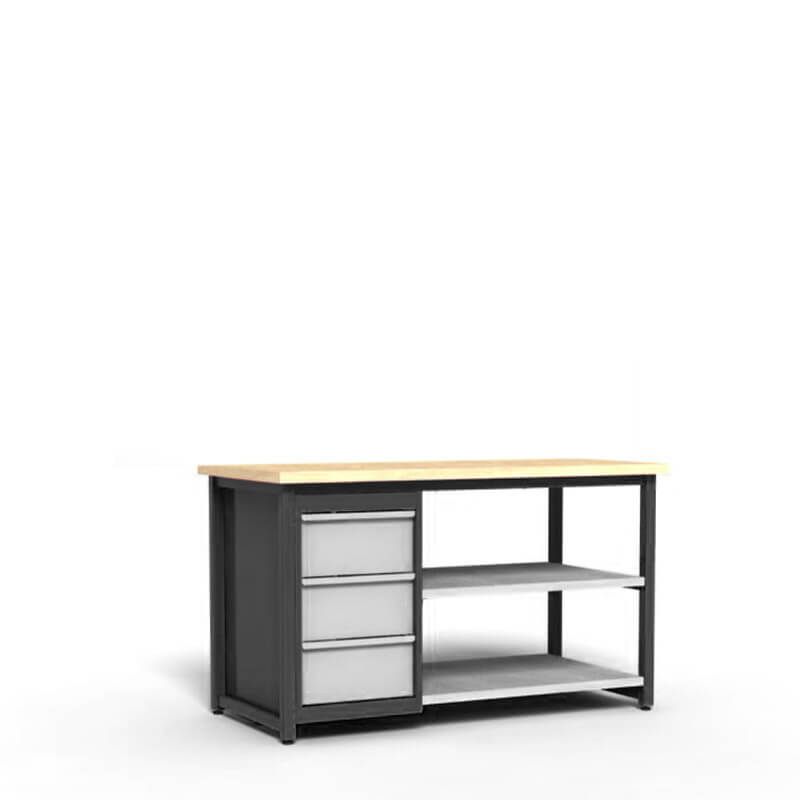 stół roboczy z szufladami i półkami, wymiary: 200 dł. x 70 szer. x 85 wys.blat stołu wykonany jest ze sklejki liściastej o grubości min. 40 mm, lakierowany, min 10 kolorów do wyboruwzmocniony, spawany stelaż stołu wykonany z profili zamkniętych 40 x 20 o grubości 1,50 mm oraz 40 x 40 o grubości 2,0 mm, malowany proszkowo w kolorach (do wyboru kolory: co najmniej biały, czarny mat)maksymalne równomierne, statyczne obciążenie blatu stołu wynosi min. 500 kg. maksymalne równomierne obciążenie każdej szuflady wynosi min, 50 kgWyposażenie stołu (UWAGA: ostateczny wymiar oraz usytuowanie strony zamontowania modułu i półek ustalony na podstawie aranżacji):moduł wykonany z  blachy stalowej o grubości min. 1,25 mm, zawierający 3 szuflady o wym. [cm] zew. 20,5 wys. x 59,5 szer. x 61 gł., wew. 20 wys. x 55,8 szer. x 55,8 gł. każda. Szuflady zamocowane są na teleskopowych prowadnicach kulkowych (z blokadą zabezpieczającą przed wypadnięciem) zapewniających płynne i lekkie wysuwanie. W szufladach zamontowany jest mechanizm blokujący wysuwanie kilku szuflad jednocześnie, co zabezpiecza mebel przed upadkiem. Szuflady zamykane są centralnym zamkiem kluczowym. Moduł malowany proszkowo w kolorach (do wyboru kolory: co najmniej biały, czarny mat)2 półki ze sklejki lakierowanej, min 10 kolorów do wyboru, o wym. [cm] dł. 139,5 x szer. 67 x gr. 3. Przestrzeń między blatem, a półką oraz między półkami wynosi 33,4 cm.Stół posiada stopki samopoziomujące.Rysunek poglądowy:Nazwa ArtykułuStół z dużym blatem (do przygotowania prac oraz do używania sprzętu) nr 2Ilość1Parametry:Parametry:stół roboczy z szafką i półkami, wymiary: 200 dł. x 70 szer. x 85 wys.blat stołu wykonany jest ze sklejki liściastej o grubości min. 40 mm, lakierowany, min 10 kolorów do wyboruwzmocniony, spawany stelaż stołu wykonany z profili zamkniętych 40 x 20 o grubości 1,50 mm oraz 40 x 40 o grubości 2,0 mm, malowany proszkowo w kolorach (do wyboru kolory: co najmniej biały, czarny mat)maksymalne równomierne, statyczne obciążenie blatu stołu wynosi min. 500 kg. Wyposażenie stołu (UWAGA: ostateczny wymiar oraz usytuowanie strony zamontowania modułu i półek ustalony na podstawie aranżacji):moduł składający się z 1 szafki z drzwiami skrzydłowymi, zamykaną zamkiem kluczowym. (wymiary użytkowe szafki [cm] wys. 63,3 x szer. 59,5 x gł. 60,9, wymiar zewnętrzny szafki wys. 74,8 x szer. 58,8 x gł. 67). Szafka z półką stałą na połowie wysokości. Moduł malowany proszkowo w kolorach (do wyboru kolory: co najmniej biały, czarny mat)2 półki ze sklejki lakierowanej, min 10 kolorów do wyboru, o wym. [cm] dł. 139,5 x szer. 67 x gr. 3. Przestrzeń między blatem, a półką oraz między półkami wynosi 33,4 cm.Stół posiada stopki samopoziomujące.Rysunek poglądowy: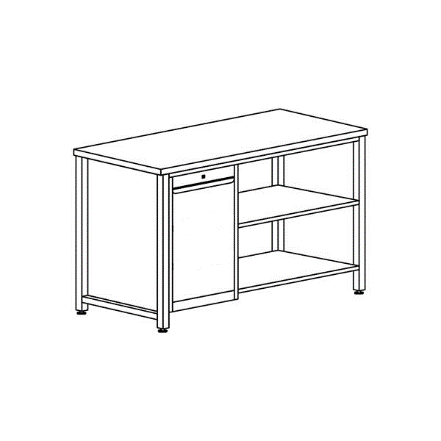 stół roboczy z szafką i półkami, wymiary: 200 dł. x 70 szer. x 85 wys.blat stołu wykonany jest ze sklejki liściastej o grubości min. 40 mm, lakierowany, min 10 kolorów do wyboruwzmocniony, spawany stelaż stołu wykonany z profili zamkniętych 40 x 20 o grubości 1,50 mm oraz 40 x 40 o grubości 2,0 mm, malowany proszkowo w kolorach (do wyboru kolory: co najmniej biały, czarny mat)maksymalne równomierne, statyczne obciążenie blatu stołu wynosi min. 500 kg. Wyposażenie stołu (UWAGA: ostateczny wymiar oraz usytuowanie strony zamontowania modułu i półek ustalony na podstawie aranżacji):moduł składający się z 1 szafki z drzwiami skrzydłowymi, zamykaną zamkiem kluczowym. (wymiary użytkowe szafki [cm] wys. 63,3 x szer. 59,5 x gł. 60,9, wymiar zewnętrzny szafki wys. 74,8 x szer. 58,8 x gł. 67). Szafka z półką stałą na połowie wysokości. Moduł malowany proszkowo w kolorach (do wyboru kolory: co najmniej biały, czarny mat)2 półki ze sklejki lakierowanej, min 10 kolorów do wyboru, o wym. [cm] dł. 139,5 x szer. 67 x gr. 3. Przestrzeń między blatem, a półką oraz między półkami wynosi 33,4 cm.Stół posiada stopki samopoziomujące.Rysunek poglądowy:Nazwa ArtykułuSzafa pancerna do przechowywania sprzętuIlość1Parametry:Parametry:wymiary: wysokość: min. 1800 mm, szerokość min. 900 mm, głębokość min. 420 mmkorpus i drzwi wykonane z blachy stalowej o gr. min. 0,8 mm pokrywanej farbą proszkowądwuskrzydłowe drzwi zapewniające łatwy dostęp do zawartościzamek trzypunktowy, ryglowany, 2 kluczykiwewnątrz 4 metalowe przestawne półki, nośność półki min. 50 kg każda przy równomiernym rozłożeniu ciężaru,szafa dostępna min. w 5 kolorach (biały, ecru/beż/kremowy, jasnoszary, ciemny szary/antracyt, czarny)wymiary: wysokość: min. 1800 mm, szerokość min. 900 mm, głębokość min. 420 mmkorpus i drzwi wykonane z blachy stalowej o gr. min. 0,8 mm pokrywanej farbą proszkowądwuskrzydłowe drzwi zapewniające łatwy dostęp do zawartościzamek trzypunktowy, ryglowany, 2 kluczykiwewnątrz 4 metalowe przestawne półki, nośność półki min. 50 kg każda przy równomiernym rozłożeniu ciężaru,szafa dostępna min. w 5 kolorach (biały, ecru/beż/kremowy, jasnoszary, ciemny szary/antracyt, czarny)Nazwa ArtykułuBiurko komputerowe nauczycielskie z kontenerkiemIlość1Parametry:Parametry:Biurko komputerowe, wymiar min. 152 cm długość x 76 cm szerokość, wysokość min. 73 cm (ostateczny wymiar na podstawie aranżacji) stelaż (rzut z boku) w kształcie litery Zkonstrukcja wykonana z profili (wybarwienie - co najmniej kolory: metal chromowany, metal lakierowany proszkowo na biało, metal lakierowany na czarno), pod profilem regulowana stopka (antypoślizgowa o regulowanej wysokości, zapewniające stabilność nawet na lekko nierównych podłogach, jednocześnie chroniąc podłogę przed zarysowaniami)blat wykonany z płyty MDF o grubości min. 25 mm, laminowana, krawędź ma być trwale zabezpieczona okleiną w kolorze blatu, minimum 50 różnych kolorów płyty do wyboru; maksymalne obciążenie blatu 120 kg, obciążenie punktowe 40 kgKontenerek: Wysokość: min. 56 cm, szerokość min. 39 cm, głębokość min.  56 cm (ostateczny wymiar na podstawie aranżacji) korpus wykonany z płyty identycznej w kolorystyce jak blat biurka, min. grubość: 18 mm, 3 szuflady, w tym górna szuflada wyposażona w organizer (piórnik)kółka miękkie, pokryte kauczukiem – bezpieczne dla podłóg twardych typu panele, drewno czy też gres. Średnica kółek 48-53 mm, posiadające hamulcezamek centralny z dwoma kluczami (system jednego klucza do wszystkich mebli w pracowni)ciche prowadnice kulkowe umożliwiające całkowity wysuw szuflady poza korpus konteneraRysunek poglądowy - biurko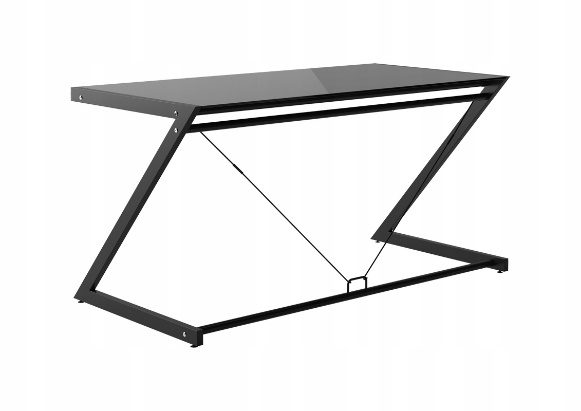 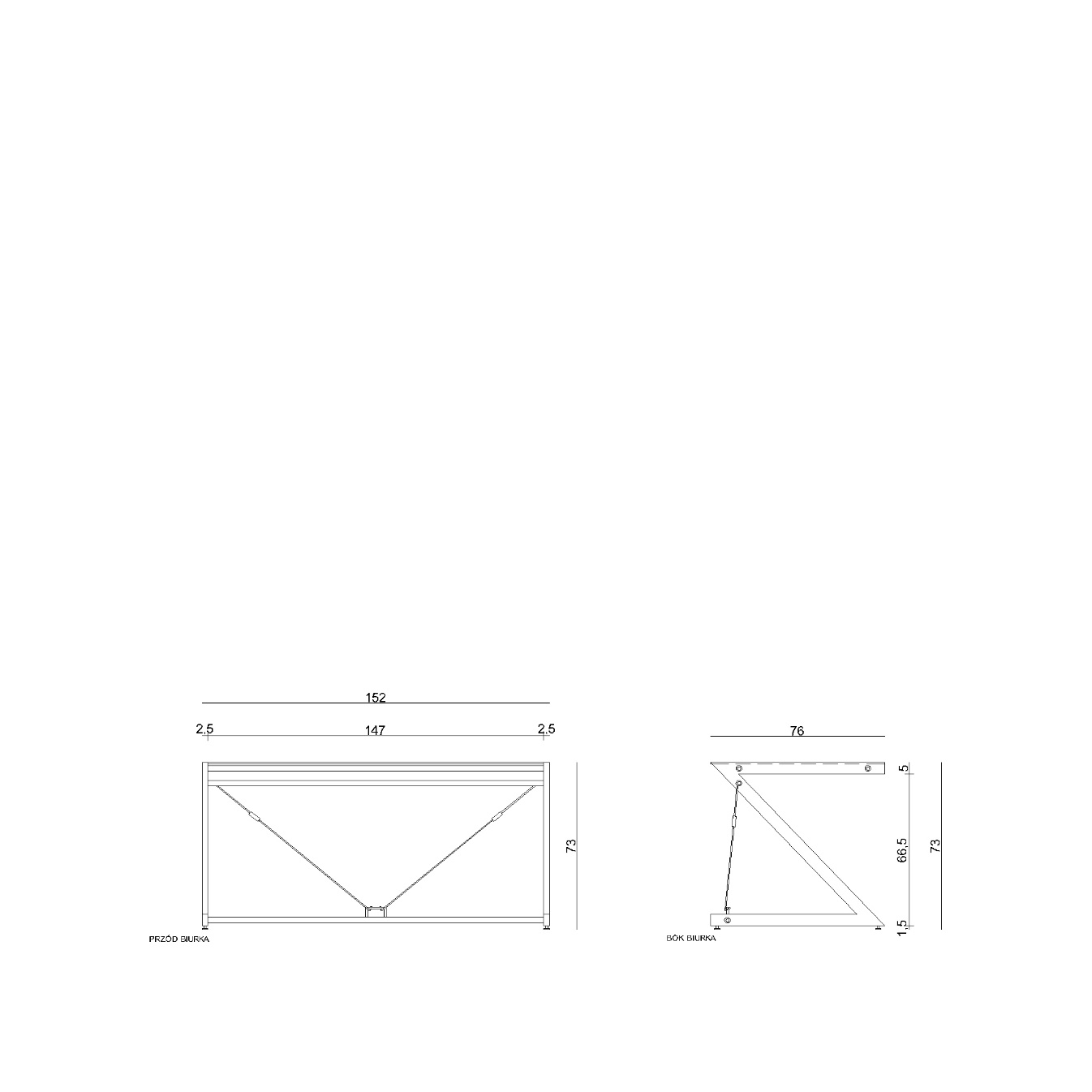 Biurko komputerowe, wymiar min. 152 cm długość x 76 cm szerokość, wysokość min. 73 cm (ostateczny wymiar na podstawie aranżacji) stelaż (rzut z boku) w kształcie litery Zkonstrukcja wykonana z profili (wybarwienie - co najmniej kolory: metal chromowany, metal lakierowany proszkowo na biało, metal lakierowany na czarno), pod profilem regulowana stopka (antypoślizgowa o regulowanej wysokości, zapewniające stabilność nawet na lekko nierównych podłogach, jednocześnie chroniąc podłogę przed zarysowaniami)blat wykonany z płyty MDF o grubości min. 25 mm, laminowana, krawędź ma być trwale zabezpieczona okleiną w kolorze blatu, minimum 50 różnych kolorów płyty do wyboru; maksymalne obciążenie blatu 120 kg, obciążenie punktowe 40 kgKontenerek: Wysokość: min. 56 cm, szerokość min. 39 cm, głębokość min.  56 cm (ostateczny wymiar na podstawie aranżacji) korpus wykonany z płyty identycznej w kolorystyce jak blat biurka, min. grubość: 18 mm, 3 szuflady, w tym górna szuflada wyposażona w organizer (piórnik)kółka miękkie, pokryte kauczukiem – bezpieczne dla podłóg twardych typu panele, drewno czy też gres. Średnica kółek 48-53 mm, posiadające hamulcezamek centralny z dwoma kluczami (system jednego klucza do wszystkich mebli w pracowni)ciche prowadnice kulkowe umożliwiające całkowity wysuw szuflady poza korpus konteneraRysunek poglądowy - biurkoRysunek poglądowy – kontenerek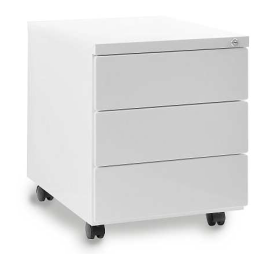 Rysunek poglądowy – kontenerekNazwa ArtykułuErgonomiczny fotel obrotowy do biurka komputerowegoIlość1Parametry:Parametry:Fotel ma posiadać co najmniej następujące regulacje:regulacja wysokościregulacja odchylenia oparciaregulacja siły nacisku oparcia na plecyregulowane podłokietnikiregulacja wysokości podpory lędźwiowejregulacja wysokości oraz kąta zagłówkaWymiary fotela: Wysokość fotela (regulacja w zakresie): 108 -126 cmSzerokość całkowita fotela: pomiędzy 60 - 68 cmGłębokość całkowita: pomiędzy 65-68 cmOparcie: szerokość pomiędzy 46 -52 cm, wysokość: pomiędzy 48-55 cmZagłówek: Szerokość: pomiędzy 25-30 cm, wysokość pomiędzy: 18-25 cm, wysokość od oparcia regulowana pomiędzy 18-30 cmSiedzisko: szerokość: pomiędzy 48-52 cm, głębokość: pomiędzy 43-49 cm, wysokość (od podłoża) pomiędzy: 41-55 cmPodłokietniki: pokryte miękką nakładką, regulowane na wysokość oraz szerokość, rozstaw: 52-60 cm, wysokość: regulowana 20-30 cmdla wzrostu użytkownika rozmiar 6: 159 - 188 cmobciążenie maksymalne fotela min. 130 kgsiedzisko tapicerowane tkaniną, oparcie i zagłówek wykonane z wysokiej jakości siatki; kolorystyka – dotyczy całości fotela (zarówno siedziska, jak i oparcia i zagłówka): min. 6 kolorów do wyboru (czarny, czerwony, zielony, pomarańczowy, szary, żółty)podstawa jezdna, 5 ramienna, wykonana z metalu np. aluminium (dostępna co najmniej w kolorze srebrnym oraz czarnym)kółka miękkie, pokryte kauczukiem – bezpieczne dla podłóg twardych typu panele, drewno czy też gres. Średnica kółek 48-53 mm podnośnik klasy 4wklęsło-wypukła forma oparcia oraz wypukła forma siedziska zapewniające prawidłowe ustawienie kręgosłupa oraz odpowiednią pracę mięśni, kąt oparcia zgodny z normą PN-EN 1729certyfikat zgodności z normą (co najmniej): PN-EN 1335-1:2004, PN-EN 1335-2:2009Zdjęcie poglądoweFotel ma posiadać co najmniej następujące regulacje:regulacja wysokościregulacja odchylenia oparciaregulacja siły nacisku oparcia na plecyregulowane podłokietnikiregulacja wysokości podpory lędźwiowejregulacja wysokości oraz kąta zagłówkaWymiary fotela: Wysokość fotela (regulacja w zakresie): 108 -126 cmSzerokość całkowita fotela: pomiędzy 60 - 68 cmGłębokość całkowita: pomiędzy 65-68 cmOparcie: szerokość pomiędzy 46 -52 cm, wysokość: pomiędzy 48-55 cmZagłówek: Szerokość: pomiędzy 25-30 cm, wysokość pomiędzy: 18-25 cm, wysokość od oparcia regulowana pomiędzy 18-30 cmSiedzisko: szerokość: pomiędzy 48-52 cm, głębokość: pomiędzy 43-49 cm, wysokość (od podłoża) pomiędzy: 41-55 cmPodłokietniki: pokryte miękką nakładką, regulowane na wysokość oraz szerokość, rozstaw: 52-60 cm, wysokość: regulowana 20-30 cmdla wzrostu użytkownika rozmiar 6: 159 - 188 cmobciążenie maksymalne fotela min. 130 kgsiedzisko tapicerowane tkaniną, oparcie i zagłówek wykonane z wysokiej jakości siatki; kolorystyka – dotyczy całości fotela (zarówno siedziska, jak i oparcia i zagłówka): min. 6 kolorów do wyboru (czarny, czerwony, zielony, pomarańczowy, szary, żółty)podstawa jezdna, 5 ramienna, wykonana z metalu np. aluminium (dostępna co najmniej w kolorze srebrnym oraz czarnym)kółka miękkie, pokryte kauczukiem – bezpieczne dla podłóg twardych typu panele, drewno czy też gres. Średnica kółek 48-53 mm podnośnik klasy 4wklęsło-wypukła forma oparcia oraz wypukła forma siedziska zapewniające prawidłowe ustawienie kręgosłupa oraz odpowiednią pracę mięśni, kąt oparcia zgodny z normą PN-EN 1729certyfikat zgodności z normą (co najmniej): PN-EN 1335-1:2004, PN-EN 1335-2:2009Zdjęcie poglądoweNazwa ArtykułuRegał biblioteczny zamykany przeszklony nr 1Ilość1Parametry:Parametry:wymiar regału: wysokość: 180 -200 cm, szerokość 100 cm, głębokość 40 cm (ostateczny wymiar na podstawie aranżacji)elementy wykonane z płyty laminowanej gr. 18 mm, wykończone okleiną PCV 2 mmdo 1/2 wysokości oszklone drzwiczki (prawe+lewe), zamykane na zamek z 2 półkami w środkudół regału: 3 szuflady zamykane na zamek centralny (system jednego klucza do wszystkich mebli w pracowni)na regulowanych nóżkachminimum 50 różnych kolorów płyty do wyboru.Rysunek poglądowy:wymiar regału: wysokość: 180 -200 cm, szerokość 100 cm, głębokość 40 cm (ostateczny wymiar na podstawie aranżacji)elementy wykonane z płyty laminowanej gr. 18 mm, wykończone okleiną PCV 2 mmdo 1/2 wysokości oszklone drzwiczki (prawe+lewe), zamykane na zamek z 2 półkami w środkudół regału: 3 szuflady zamykane na zamek centralny (system jednego klucza do wszystkich mebli w pracowni)na regulowanych nóżkachminimum 50 różnych kolorów płyty do wyboru.Rysunek poglądowy:Nazwa ArtykułuRegał biblioteczny zamykany przeszklony nr 2Ilość1Parametry:Parametry:wymiar regału: wysokość: 180 -200 cm, szerokość 100 cm, głębokość 40 cm (ostateczny wymiar na podstawie aranżacji)elementy wykonane z płyty laminowanej gr. 18 mm, wykończone okleiną PCV 2 mmdo 1/2 wysokości oszklone drzwiczki (prawe+lewe), zamykane na zamek z 2 półkami w środku (system jednego klucza do wszystkich mebli w pracowni)dół pełne drzwiczki z 2 półkami w środku, zamykane na zamek (system jednego klucza do wszystkich mebli w pracowni)na regulowanych nóżkachminimum 50 różnych kolorów płyty do wyboru.Rysunek poglądowy:wymiar regału: wysokość: 180 -200 cm, szerokość 100 cm, głębokość 40 cm (ostateczny wymiar na podstawie aranżacji)elementy wykonane z płyty laminowanej gr. 18 mm, wykończone okleiną PCV 2 mmdo 1/2 wysokości oszklone drzwiczki (prawe+lewe), zamykane na zamek z 2 półkami w środku (system jednego klucza do wszystkich mebli w pracowni)dół pełne drzwiczki z 2 półkami w środku, zamykane na zamek (system jednego klucza do wszystkich mebli w pracowni)na regulowanych nóżkachminimum 50 różnych kolorów płyty do wyboru.Rysunek poglądowy:Nazwa ArtykułuStolik szkolny jednoosobowyIlość30Parametry:Parametry:Stolik szkolny jednoosobowy, min. 70 cm długość x 58 cm szerokość, wysokość 76 cm (ostateczny wymiar na podstawie aranżacji)stelaż (rzut z boku) w kształcie litery Z, zbudowany ze stalowych profili zamkniętych blat grubości min. 25 mm wykończony okleiną PCV 2 mm, krawędź ma być trwale zabezpieczona okleiną w kolorze blatu, minimum 50 różnych kolorów płyty do wyborublenda o minimalnej wysokości 40 cm, minimum 50 różnych kolorów płyty do wyborupod nogą regulowana stopka (antypoślizgowa o regulowanej wysokości min. 10 mm, zapewniające stabilność nawet na lekko nierównych podłogach, jednocześnie chroniąc podłogę przed zarysowaniami)konstrukcja stelaża - wybarwienie – min. 10 kolorów do wyboru, w tym: metal chromowany, metal lakierowany proszkowo na biało, metal lakierowany na czarnoposiada na stale zamieszczony (np. przyspawany) haczyk do powieszenia torby, plecaka (miejsce do ustalenia w trakcie aranżacji)Rysunek poglądowy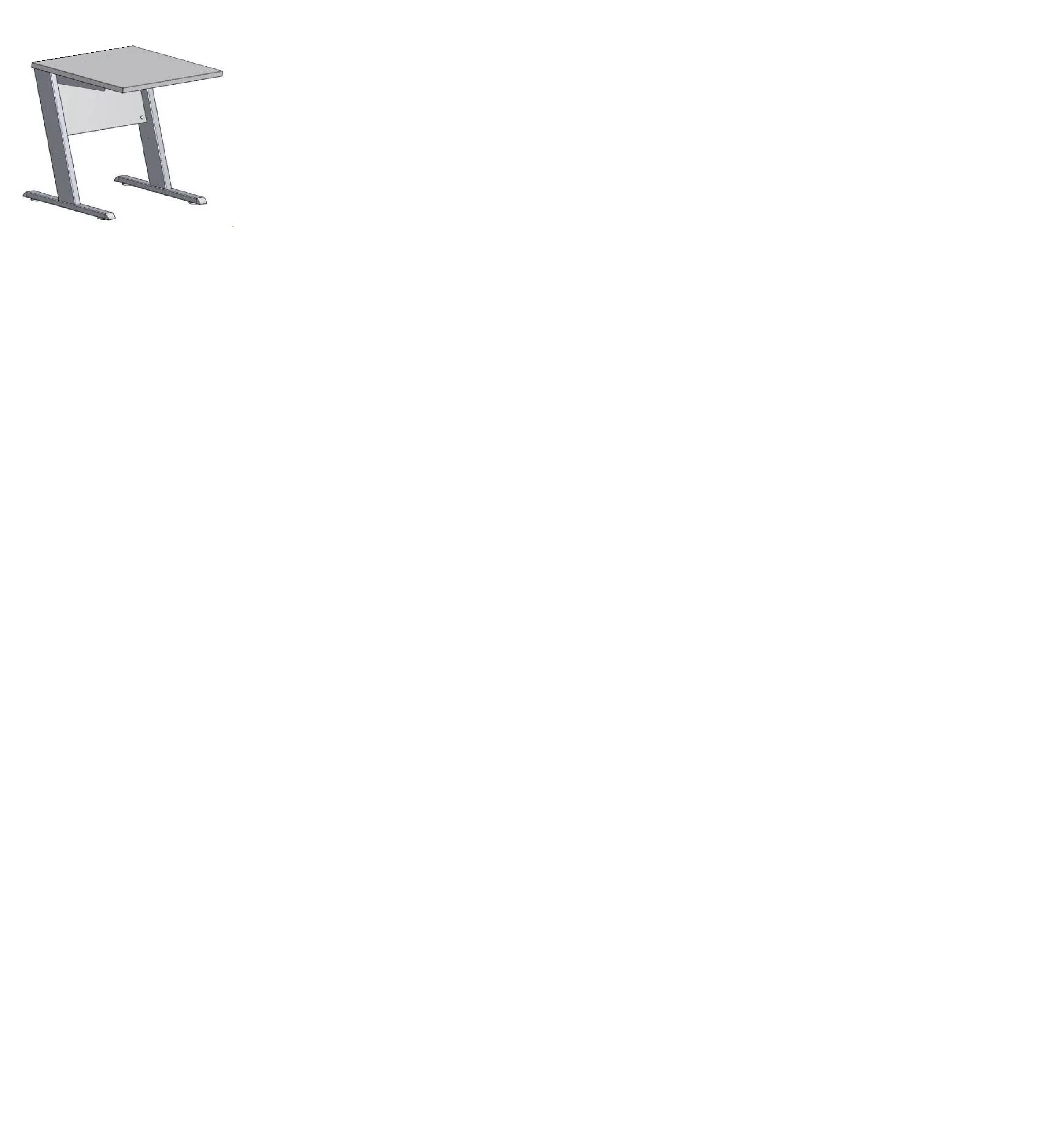 Stolik szkolny jednoosobowy, min. 70 cm długość x 58 cm szerokość, wysokość 76 cm (ostateczny wymiar na podstawie aranżacji)stelaż (rzut z boku) w kształcie litery Z, zbudowany ze stalowych profili zamkniętych blat grubości min. 25 mm wykończony okleiną PCV 2 mm, krawędź ma być trwale zabezpieczona okleiną w kolorze blatu, minimum 50 różnych kolorów płyty do wyborublenda o minimalnej wysokości 40 cm, minimum 50 różnych kolorów płyty do wyborupod nogą regulowana stopka (antypoślizgowa o regulowanej wysokości min. 10 mm, zapewniające stabilność nawet na lekko nierównych podłogach, jednocześnie chroniąc podłogę przed zarysowaniami)konstrukcja stelaża - wybarwienie – min. 10 kolorów do wyboru, w tym: metal chromowany, metal lakierowany proszkowo na biało, metal lakierowany na czarnoposiada na stale zamieszczony (np. przyspawany) haczyk do powieszenia torby, plecaka (miejsce do ustalenia w trakcie aranżacji)Rysunek poglądowyNazwa ArtykułuKrzesło uczniaIlość30Parametry:Parametry:Ergonomiczne krzesłokąt oparcia zgodny z normą PN-EN 1729:elastyczne siedzisko z tworzywa sztucznego, pozwalające na tzw. dynamiczny siad, tapicerowana nakładka materiałowa,wklęsło-wypukła forma oparcia oraz wypukła forma siedziska zapewniające prawidłowe ustawienie kręgosłupa oraz odpowiednią pracę mięśni,Stelaż wykonany ze stali, średnica 22 mm, kolor aluminiumstelaż zakończony antypoślizgowymi zatyczkami,uchwyt z tyłu siedziska,dla wzrostu użytkownika rozmiar 6: 159 - 188 cmkolorystyka: min. 5 kolorów do wyborucertyfikat potwierdzający zgodność z normą PN-EN 1729-1:2016-02, PN-EN 1729-2+A1:2016-02Ergonomiczne krzesłokąt oparcia zgodny z normą PN-EN 1729:elastyczne siedzisko z tworzywa sztucznego, pozwalające na tzw. dynamiczny siad, tapicerowana nakładka materiałowa,wklęsło-wypukła forma oparcia oraz wypukła forma siedziska zapewniające prawidłowe ustawienie kręgosłupa oraz odpowiednią pracę mięśni,Stelaż wykonany ze stali, średnica 22 mm, kolor aluminiumstelaż zakończony antypoślizgowymi zatyczkami,uchwyt z tyłu siedziska,dla wzrostu użytkownika rozmiar 6: 159 - 188 cmkolorystyka: min. 5 kolorów do wyborucertyfikat potwierdzający zgodność z normą PN-EN 1729-1:2016-02, PN-EN 1729-2+A1:2016-02